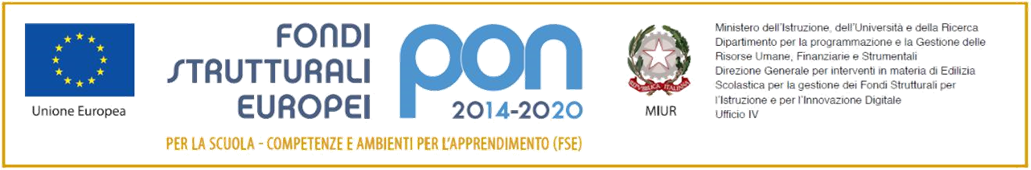 MODELLO DOMANDA PERSONALE ASSISTENTE AMMINISTRATIVO/COLLABORATORE SCOLASTICO (cancellare la parte che non interessa)AL DIRIGENTE SCOLASTICO dell’ITT/Liceo Linguistico Pasolini di MilanoVia Bistolfi , 15Oggetto: richiesta di partecipazione all’AVVISO interno per il reclutamento del personale ATA per l’attuazione del Progetto del PON e POC Scuola Codice 2014-2020finanziato con FSE E FDR Asse I –Istruzione –ObiettiviSpecifici10.1, 10.2 e 10.3–Azioni 10.1.1,10.2.2e 10.3.1Il/La sottoscritto/aCOGNOMENOMECODICE FISCALELUOGO DI NASCITAPROVINCIACOMUNE DI RES.ZAPROVINCIACAPTELEFONOE-MAIL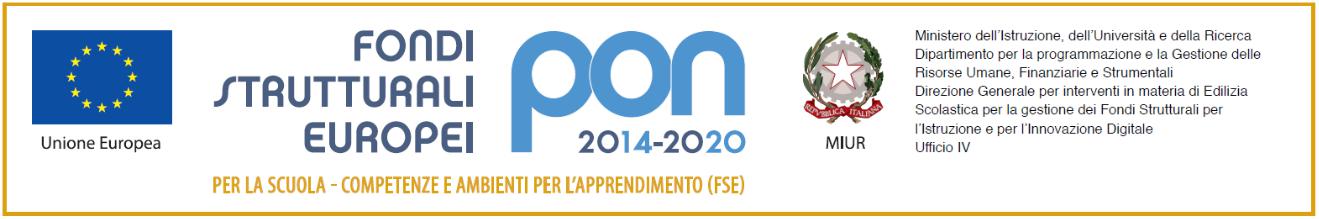 In servizio presso questo Istituto Scolastico in qualità di: ASSISTENTE AMMINISTRATIVO/COLLABORATORE SCOLASTICO (cancellare la parte che non interessa) con contratto individuale di lavoro a Tempo Indeterminato/Determinato,CHIEDEdi partecipare alla selezione interna, di cui all’ Avviso prot.n. 0002485/U.del 25/11/2019 al fine di individuare figure di assistente amministrativo/collaboratore scolastico a cui affidare l’incarico per l’ attività da prestare a supporto della realizzazione del progetto dal Titolo “Per la scuola, competenze e ambienti per l’apprendimento” 2014-2020finanziato con FSE E FDR Asse I –Istruzione –ObiettiviSpecifici10.1, 10.2 e 10.3–Azioni 10.1.1,10.2.2e 10.3.DICHIARAFIGURA DI ASSISTENTE AMMINISTRATIVO:La propria Disponibilità ad accettare l’incarico; Esperienza pregressa attinente all’incarico; Conoscenze e uso della piattaforma on line “gestione progetti PON scuola”.FIGURA DI COLLABORATORE SCOLASTICO:Disponibilità ad accettare l’incarico. AUTORIZZAZIONE AL TRATTAMENTO DEI DATI PERSONALI (INFORMATIVA AI SENSI DELL’ART. 13 DEL D.LGS. 196/2003)Con la presente il/la sottoscritt 	DICHIARADi essere informato, ai sensi dell’art. 13 del D.Lgs.196 /2003 sulla tutela dei dati personali, che i propri dati personali forniti all’atto della compilazione della presente richiesta saranno trattati in conformità alle norme legislative e regolamentari vigenti e applicabili, con modalità automatiche, anche mediante sistemi informatizzati solo ed esclusivamente nell’ambito delle operazioni necessarie a consentire il corretto svolgimento e funzionamento di tutte le attività legate alle attività proposte.Di acconsentire con la presente dichiarazione, al trattamento dei propri dati personali, svolto con le modalità e per le finalità sopra indicate, ed in conformità alle norme legislative e regolamentari vigenti e applicabili.Di essere a conoscenza del fatto di poter esercitare i diritti previsti dall’art. 7 della Legge 196/2003, tra i quali il diritto di ottenere la conferma dell’esistenza o meno di dati nonché la loro cancellazione, mediante comunicazione scritta da inoltrarsi al titolare del trattamento dei dati personali ai sensi e per gli effetti della stessa legge.Di essere a conoscenza che titolare del procedimento è l’ l’ITT/Liceo Linguistico Pasolini di MilanoLuogo e data	Firma PartecipanteDATA DI NASCITA//VIA/PIAZZA/CORSON.